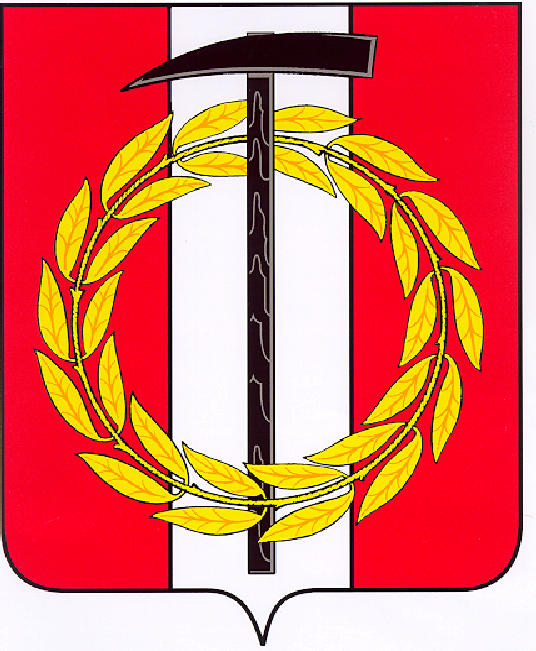 Собрание депутатов Копейского городского округаЧелябинской областиРЕШЕНИЕ      22.02.2017        283от _______________№_____      Об утверждении перечня     движимого имущества,      находящегося в государственной      собственности Челябинской области,      безвозмездно передаваемого      в муниципальную собственность      Копейского городского округа В соответствии с Федеральным законом от 06 октября 2003 года № 131-ФЗ «Об общих  принципах организации местного самоуправления в Российской Федерации» и постановлением Собрания депутатов Копейского городского округа Челябинской области от 29.03.2006 № 208 «О принятии решения по муниципальному образованию «Копейский городской округ» «О порядке управления и распоряжения муниципальным имуществом Копейского городского округа», Собрание депутатов Копейского городского округа Челябинской областиРЕШАЕТ:1.	Утвердить перечень движимого имущества, находящегося в государственной собственности Челябинской области, безвозмездно передаваемого в муниципальную собственность Копейского городского округа, согласно приложению.2.	Управлению по имуществу и земельным отношениям администрации Копейского городского округа Челябинской области (Костенко Д.В.) оформить безвозмездную передачу муниципального имущества в порядке, установленном действующим законодательством.3.	Контроль исполнения настоящего решения возложить на постоянную комиссию по экономической, бюджетной и налоговой политике Собрания депутатов Копейского городского округа Челябинской области.Председатель Собрания депутатовКопейского городского округа Челябинской области                                                                    В. П. ЕмельяновПриложение к решению Собрания депутатов Копейского городского округаЧелябинской областиот « 22 »  февраля . № 283 Перечень имущества, безвозмездно передаваемого из государственной собственности Челябинской области в муниципальную собственность Копейского городского округаНачальник управления по имуществу и земельным отношениям администрации Копейского городского округа Челябинской области                                                                       Д.В. Костенко№ п/пНаименованиеимуществаКол-во,ед.Цена за единицу товара(в т.ч. НДС).(руб.)Первонач./ Остаточнаястоимость(руб.)Муниципальное учреждение – получатель 1Программно-аппаратный комплекс криптографической защиты информации ViPNet Coordinator HW-10001228 380,86228 380,86/ 228 380,86Управление социальной защиты населения администрации Копейского городского округа2Автоматизированное рабочее место855298,45442 387,60/ 442 387,60Управление социальной защиты населения администрации Копейского городского округаИтого:9670 768,46/   670 768,46